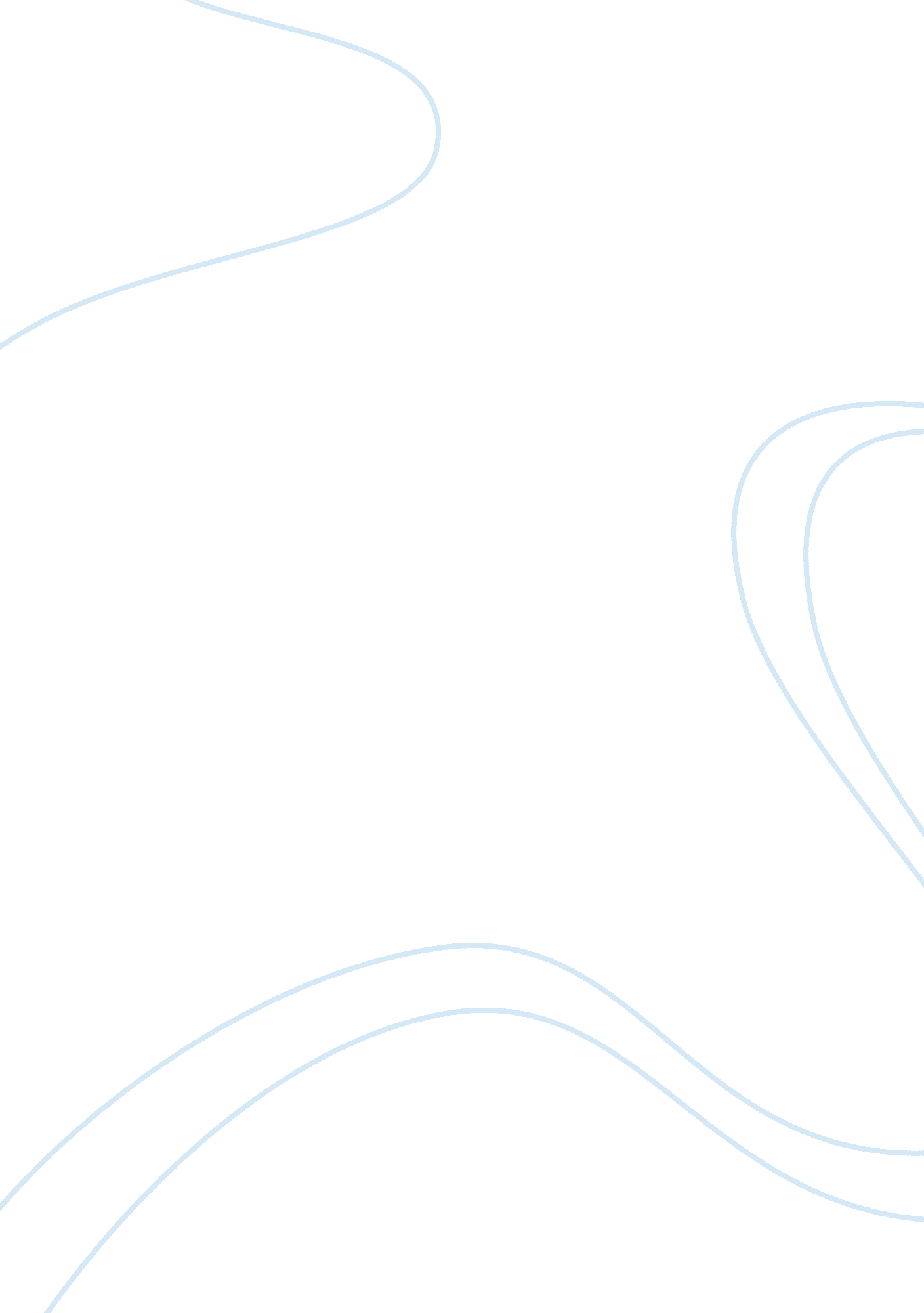 Transportation security administration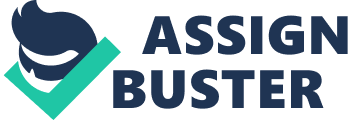 Today, TTS secures the nation's airports and screens all commercial airline passengers and baggage. TTS uses a risk-based strategy and works closely with transportation, law enforcement and Intelligence communities to set the standard for excellence In transportation security. The Transportation Security Administration also known as TTS has the accessibility to keep American citizens safe from dangerous people and items. TTS does not violate the fourth amendment which protects you and your belongings from being searched or seized without a warrant or probable cause. TTS searches are constitutional and they obey the fourth amendment, besides they are only trying to keep public transportation safe for you and everyone else and by the looks of It they are doing a pretty good job at it too. Furthermore, TTS isn't breaking the fourth amendment because you're letting TTS Officers search your things, they do not force o to be searched; they are given permission by you to do so. In the Court of Law, it was said about TTS searches, "... Are constitutionally reasonable administration searches because they are conducted as part of a general regularly scheme... " That was said about TTS and their security procedures. The Transportation Security Administration has never In anyway broken the fourth amendment. Cause If It had been broken then, considering that the TTS is a government created program, they would have already been taken off the 450+ airports they have nationwide and would to still be working at them proceeding successfully in their regular security checkpoints, if they were really violating the fourth amendment. When you go to the airport to catch a plane you already know that it's a mandatory security safety measurement that you are to be checked before you are allowed to fly. You know there Is going to be security checkpoints that you will be required to go through before you're granted permission to board an airplane. Thus to have the privilege to be even walk upon an aircraft you have to have been searched by Tsar's security. They ant make you do anything you don't want to; as a result you are voluntarily giving them permission to search you and your possessions. Therefore your personal privacy to your belongings that you are given when you are an American Citizen written In the Bill of Rights located In the fourth amendment, " The right of the people to be secure in their persons, houses, papers, effects, against unreasonable searches and seizures shall not be violated, and no warrant shall issue, but upon probable cause, supported by Oath or affirmation... " Is not being violated because TTS was even permission to scan or hand search you and your things for prohibited, illegal or dangerous Items or materials for the safety of you and others. To close, my third evidence to explain why Tsar's security checkpoints are not amendment is your safety. According to the Court of Law, during the Ninth Circuit decision on TTS searches, it was said that Tsar's purpose is to keep people save, "... Namely to prevent the carrying of weapons or explosives aboard aircraft... " Tsar's purpose is too simply keep things like 9/11 from ever happening again. It was a orphic event to have taken place and because of it TTS was created shortly after to keep things like that from happening once more. Now, in 2013 there is nearly 50, 000 Transportation Security Officers screening more than 1. 7 million passengers each day at more than 450 airports nationwide, all of which trying to keep public transportation safe in every way possible. In conclusion TTS is what keeps us safe on planes, they keep millions of people safe. TTS doesn't violate the fourth amendment; they help reduce the trafficking of weapons, drugs, explosives etc. Their security searches are constitutional; they follow the fourth amendment. TTS is Just keeping public transportation safe. "... The Transportation Security Administration was created to strengthen the security of the nation's transportation systems and ensure the freedom of movement for people and commerce. Also, TTS isn't breaking the fourth amendment because you're letting Members of the TTS search your things. So the next time you got to an airport Just know your right given to you in the fourth amendment is not being broken. 